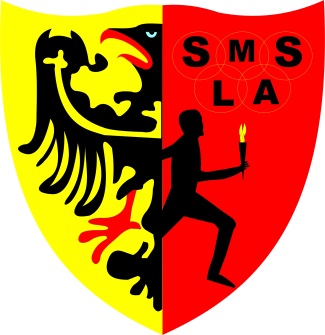 WYŻSZA SZKOŁA - EDUKACJA W SPORCIESZKOLNY  ZWIĄZEK  SPORTOWY „DOLNY ŚLĄSK”SZKOŁA MISTRZOSTWA SPORTOWEGOprzy Zespole Szkół nr 22 we Wrocławiuzapraszają naX KONFERENCJĘ NAUKOWO METODYCZNĄDOLNOŚLĄSKIE FORUM OŚWIATOWE pt. ”Nowoczesne formy aktywizacjisportowej uczniów”dla dyrektorów przedszkoli, szkół, ośrodkówszkolno-wychowawczych i ich zastępców,nauczycieli edukacji przedszkolnej i wczesnoszkolnej,nauczycieli wychowania fizycznego szkół podstawowych, gimnazjalnych i ponadgimnazjalnychoraz pedagogów i psychologów szkolnychktóre odbędzie się w dniu 18 kwietnia (sobota) 2015 rokuwe Wrocławiu,Sala wykładowa: aula Specjalnego Ośrodka Szkolno – Wychowawczego (SOSW) nr 10,ul. Parkowa 27, Wrocław (okolice mostu Szczytnickiego)Sale sportowe: Szkoły Mistrzostwa Sportowego przy Zespole Szkół nr 22, ul. Parkowa 18-26, we Wrocławiu,i Młodzieżowego Centrum Sportu (MCS) ul.Parkowa 14/16Szanowni Państwo! Wyższa Szkoła Edukacja w Sporcie wraz ze Szkolnym Związkiem Sportowym „ Dolny Śląsk „ oraz Szkołą Mistrzostwa Sportowego przy Zespole Szkół nr 22 we Wrocławiu podjęli się organizacji cyklu konferencji pod nazwą DOLNOŚLĄSKIE FORUM OŚWIATOWE  dla  wszystkich  nauczycieli,  którzy  chcą  doskonalić  swój   warsztat i podnosić   kwalifikacje. Tradycyjnie konferencja rozpocznie się tzw. posiedzeniem plenarnym, wspólnym dla wszystkich uczestników a następnie dla dyrektorów zaplanowano oddzielny panel tematyczny, w którym zostaną zaprezentowane kryteria ewaluacji placówek oświatowych oraz możliwości pozyskiwania środków finansowych z różnych źródeł na działania sportowe. Każdy z uczestników otrzyma materiały konferencyjne w formie broszury. Równolegle do panelu dla dyrektorów zaplanowano panel praktyczny (warsztaty) adresowane do nauczycieli wf . Panel praktyczny będzie można kontynuować na dodatkowych kursach instruktorskich uzyskując  państwowe uprawnienia instruktora fitness, rytmiki czy innych.   Uczestnicy: Do udziału w Forum  zapraszamy dyrektorów przedszkoli, szkół, ośrodków szkolno-wychowawczych i ich zastępców, nauczycieli edukacji przedszkolnej i wczesnoszkolnej, nauczycieli wychowania fizycznego szkół podstawowych, gimnazjalnych i ponad gimnazjalnych oraz pedagogów       i psychologów szkolnych.Wszyscy uczestnicy otrzymują certyfikaty potwierdzające udział w Forum oraz nieodpłatny dostęp do materiałów konferencyjnych. Nowością obecnej edycji, jest możliwość zapisania się na 2 dowolne                       (z 6 proponowanych) warsztatów praktycznych.  Warsztaty praktyczne A1 i A2 adresowane są do nauczycieli edukacji przedszkolnej i wczesnoszkolnej (przedszkola i młodszy wiek szkolny tj. klasy I-III,). Warsztaty praktyczne B1 i B2 adresowane są przede wszystkim do nauczycieli pracujących z klasami IV-VI oraz młodzieży gimnazjalną (średni i starszy wiek szkolny). Warsztaty C1 i C2 adresowane są przede wszystkim do nauczycieli wychowania fizycznego młodzieży ponadgimnazjalnej. Zgłoszenie udziału w konferencji: Następuje w momencie przesłania zgłoszenia i dokonania wpłaty. Jeśli prześlecie Państwo tylko kartę zgłoszenia zostaniecie wpisani na listę osób deklarujących swój udział w Forum. W momencie dokonania opłaty zostaniecie Państwo wpisani na listę uczestników i nastąpi zamknięcie rezerwacji miejsca. Każdy z Państwa otrzyma potwierdzenie rezerwacji miejsca na Konferencji w momencie zaksięgowania wpłaty na naszym koncie. Kartę zgłoszenia należy pobrać ze strony www.ews.edu.pl zakładka konferencje, wypełnić ją  i przesłać zwrotnie; pocztą, faksem lub w formie elektronicznej na adres: wroclaw@ews.edu.pl . Liczba miejsc jest ograniczona (około 150 miejsc) dlatego prosimy                       o wcześniejsze dokonywanie wpłat gdyż tylko zaksięgowanie jej na naszym koncie jest równoznaczne z rezerwacją miejsca na konferencji. Wyższa Szkoła - Edukacja w SporcieInstytut Sportu i Rekreacji we WrocławiuUl. Różyckiego 1 c51-608 Wrocław tel./fax. 71-348-26-89e-mail: wroclaw@ews.edu.pl www.ews.edu.pl Celem Forum; jest  przekazanie  nowoczesnej wiedzy teoretycznej na temat aktualnego stanu prawnego w zakresie pozyskiwania środków finansowych oraz kryteriów ewaluacji placówek oświatowych oraz, w części praktycznej, zaprezentowanie nowoczesnych metod i form aktywizacji sportowej, dzieci i młodzieży w procesie edukacji na zajęciach wychowania fizycznego realizowanych w przedszkolach i szkołach,             w młodszym, średnim i starszym wieku szkolnym.    Termin; Forum odbędzie się w dniu 18 kwietnia 2015 roku (sobota) Koszty;  Całkowity koszt udziału jednej osoby wynosi 70,00 złForum zostało podzielone na trzy panele: Panel I - teoretyczny – wspólny dla wszystkich uczestników                   ( dyrektorów i nauczycieli ), który odbędzie się w sali wykładowej (aula), Ośrodka Szkolno Wychowawczego nr  10 we   Wrocławiu, przy ul. Parkowej 27, (godz. 9.00- 12.00)Panel II - dla dyrektorów szkół, ośrodków szkolno-wychowawczych i ich zastępców, oraz pedagogów i psychologów szkolnych. Odbędzie się w sali wykładowej (aula), Ośrodka Szkolno Wychowawczego nr  10 we   Wrocławiu, przy ul. Parkowej 27, (godz. 12.00- 14.00). Realizowane będą dwa główne tematy; Ewaluacja zewnętrzna szkół – praktyczne aspekty przygotowania oraz  Możliwości pozyskiwania środków finansowych na działania sportowe szkół.Panel III – warsztaty praktyczne – dla nauczycieli wychowania fizycznego i edukacji wczesnoszkolnej. Zaproponowano 6 tematycznie różnych warsztatów (na podstawie ankiet z poprzedniej konferencji – IX Forum 2014). Każdy nauczyciel ma możliwość wyboru dwóch z nich. Warsztaty odbywać się będą w salach sportowych, Szkoły Mistrzostwa Sportowego, przy Zespole Szkół nr 22, we Wrocławiu przy ul. Parkowej 18-26, sala gimnastyczna SOSW Nr 10 i hala sportowa MCS  we Wrocławiu ul. Parkowa 14-16”. (godz. 12.00 – 14.00). Program Forum8.30 – 9.00		Rejestracja uczestników, wydawanie materiałów konferencyjnych (hol SOSW nr 10, przy ul. Parkowej 27), PANEL I - teoretyczny – wspólny dla dyrektorów i nauczycieli, który odbędzie się w sali wykładowej (aula), Ośrodka Szkolno Wychowawczego nr  10 we   Wrocławiu, przy ul. Parkowej 27, 9.00 – 9.15 	Uroczyste powitanie  uczestników  i  otwarcie  Forum , 9.15 – 9.45 	Wystąpienie ” Motywowanie do aktywności sportowej  uczniów ” dr Ewa Moroch, psycholog, ekspert WSEwS., 9.50 – 10.20 	Wystąpienie ”Atrakcyjne formy zajęć na lekcjach wychowania fizycznego” dr Ireneusz Cichy, nauczyciel wf w Gimnazjum nr 40, oraz wykładowca AWF we Wrocławiu. 10.25 – 10.55 	Wystąpienie ” Możliwości pozyskiwania środków finansowych na działania sportowe szkół”  p. Jakub Kalinowski – Przewodniczący Rady Fundacji V4Sport oraz członek Zarządu Międzynarodowej Organizacji Sportowej – International Sports and Culture Association (ISCA), koordynator CIES/FIFA Sport Management. 11.00 – 11.30 	Wystąpienie ” Interakcyjna rola ewaluacji zewnętrznej - praktyczne aspekty przygotowania, organizacji          i przeprowadzania ewaluacji w szkole”  p. Barbara JaśniewiczEkspert wykładowca Wyższej Szkoły Edukacja w Sporcie w WarszawieDoktorant Uniwersytetu Zielonogórskiego. 11.30 – 12.00 	przerwa na kawę i przejście na zajęcia warsztatowe Przygotowanie uczestników do zajęć praktycznych. Uwaga! Wszyscy nauczyciele biorący udział w warsztatach muszą wcześniej przebrać się w szatni, w dres i obuwie sportowe. Jest to warunek konieczny  aktywnego uczestniczenia w zajęciach praktycznych – warsztatach. WARSZTAT „A”1  g.12.00 – g.12.45 WARSZTAT „A”1  g.13.15 – g.14.00	Rytmika – Taniec - Zajęcia muzyczno ruchowe dla najmłodszych ćwiczenia praktyczne poprowadzą;  mgr Beata Woźniaczek / mgr Przemysław Polakowski. Miejsce OSW nr 10, (Gr. A1 -sala sportowa, ). WARSZTAT „A”2  g.12.00 – g.12.45 WARSZTAT „A”2  g.13.15 – g.14.00Koordynacja – praktyczne ćwiczenia dla dzieci nadpobudliwych,  – ćwiczenia poprowadzi dr Zbigniew Najsarek (miejsce; sala sportowa parter ZS nr 22 ul. Parkowa 18-26)    WARSZTAT „B”1  g.12.00 – g.12.45 WARSZTAT „B”1 g.13.15 – g.14.00Neutralizacja agresji uczniów poprzez sporty walki na przykładzie BOKSU; ćwiczenia praktyczne poprowadzi: Mariusz Cendrowski (miejsce; sala sportowa parter ZS nr 22 ul. Parkowa 18-26)    WARSZTAT „B”2  g.12.00 – g.12.45 WARSZTAT „B”2 g.13.15 – g.14.00Rugby w wersji bezkontaktowej zwanej Rugby TAG (zasady gry i formy ćwiczeń), zajęcia praktyczne poprowadzi Jakub Lisiewski – Prezes Dolnośląskiego Związku Rugby (miejsce; duża hala sportowa MCS, ul. Parkowa 27)WARSZTAT „C”1  g.12.00 – g.12.45 WARSZTAT „C”1  g.13.15 – g.14.00Fitness, taniec przykładowe formy ćwiczeń – zajęcia poprowadzą; Liwia Bargieł i Bernadetta Justyńska (miejsce; aula na piętrze, ZS nr 22, ul. Parkowa 18-26)WARSZTAT „C”2  g.12.00 – g.12.45 WARSZTAT „C”2  g.13.15 – g.14.00Trening relaksacyjny z wykorzystaniem elementów JOGI , ćwiczenia praktyczne poprowadzi: dr Ewa Moroch  (miejsce; sala mała na piętrze, ZS nr 22, ul. Parkowa 18-26)14.00-14.30 Zakończenie konferencji i wręczenie certyfikatów – hol na parterze  ZS nr 22 ul. Parkowa 18-26    Całkowity koszt udziału jednej osoby w Forum wynosi 70,00 PLN. Nadmieniamy, że liczba miejsc jest ograniczona, dlatego prosimy o jak najszybsze wypełnienie karty zgłoszenia (decyduje ich kolejność). Zgłoszenia przyjmowane będą do wyczerpania limitu miejsce, nie później niż do dnia 10 kwietnia 2015 roku. Wpłaty należy dokonywać przelewem na konto WSEWS : Bank PKO S.A. oddział w Warszawie ul. Młynarska 16, Nr: 72124060291111000047893160z dopiskiem „X Dolnośląskie Forum Oświatowe” Organizator wystawi fakturę za udział w konferencji, w dniu konferencji, jeśli na druku wpłaty / przelewu zostaną umieszczone wszystkie  dane, potrzebne do faktury (pełna nazwa, adres z kodem, NIP). Dla studentów przewidziano zniżkę w wysokości  50% (wpłaty tylko gotówkowe będą przyjmowane w dniu konferencji po okazaniu aktualnej legitymacji studenckiej – nie dotyczy studentów studiów podyplomowych).Termin zgłoszeń i wpłat upływa dnia 10 kwietnia 2015 roku.ZAPRASZAMYZGŁOSZENIE UDZIAŁU W X  DOLNOŚLĄSKIM FORUM OŚWIATOWYMpt.” Nowoczesne formy aktywizacjisportowej  uczniów”,które odbędzie się w dniu 18 kwietnia 2015 roku we Wrocławiu,* można wybrać opcjonalnie dwa warsztaty np. A1-B2, C1-A2, B1-C2, etc. Jeśli ze szkoły jest 2 lub więcej nauczycieli sugerujemy aby wybrać różne grupy gdyż wszystkie warsztaty będą się odbywać równolegle A1, B1, C1, A2, B2, C2, i każdy zostanie powtórzony. ** wypełniają tylko te osoby, które chcą w najbliższym czasie ukończyć wybrany kurs instruktora. Wpisujemy opcjonalnie nazwę kursu .  *** należy wpisać dyscyplinę  - wypełniają tylko te osoby, które chcą w najbliższym czasie uzyskać tytuł instruktora w wybranej przez siebie dyscyplinie. **** wypełniają tylko te osoby, które chcą otrzymać rachunek. Należy wpisać: pełną nazwę instytucji, adres z kodem, NIP. Nazwisko, Imię/ tu należy wpisać imię nazwisko oraz pełnioną funkcję w szkole; Dyrektor, nauczyciel w-f, pedagog szkolny etc/ Telefon kontaktowy Adres e-mail Pełna nazwa i adres szkoły / instytucji delegującej* Deklaruję udział w warsztatachPanel dla dyrektorów / A1, A2, B1, B2, C1, C2,(można wybrać max. 2 opcje)/ tu wpisujemy; panel dla dyrektorów lub 2 wybrane warsztaty wpisują nauczyciele wf/ ** Deklaruję chęć kontynuacji  na kursie instruktora ………….” /tu należy wpisać nazwę ewentualnego kursu/** Deklaruję chęć kontynuacji  na kursie instruktora ……... /tu należy wpisać nazwę ewentualnego kursu/***Deklaruję chęć przystąpienia do kursu na stopień instruktora  w dyscyplinie:…………………../tu należy wpisać nazwę ewentualnego kursu/**** Dane do faktury /Pełna nazwa instytucji oraz NIP i adres z kodem /